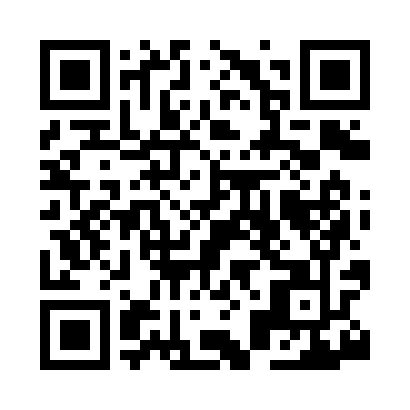 Prayer times for Affinity, West Virginia, USAWed 1 May 2024 - Fri 31 May 2024High Latitude Method: Angle Based RulePrayer Calculation Method: Islamic Society of North AmericaAsar Calculation Method: ShafiPrayer times provided by https://www.salahtimes.comDateDayFajrSunriseDhuhrAsrMaghribIsha1Wed5:086:291:225:108:169:362Thu5:076:271:225:108:179:373Fri5:056:261:225:108:189:394Sat5:046:251:225:108:189:405Sun5:036:241:225:108:199:416Mon5:016:231:215:118:209:427Tue5:006:221:215:118:219:448Wed4:596:211:215:118:229:459Thu4:576:201:215:118:239:4610Fri4:566:191:215:118:249:4711Sat4:556:181:215:128:259:4812Sun4:546:171:215:128:269:5013Mon4:526:161:215:128:279:5114Tue4:516:161:215:128:279:5215Wed4:506:151:215:128:289:5316Thu4:496:141:215:138:299:5417Fri4:486:131:215:138:309:5518Sat4:476:121:215:138:319:5719Sun4:466:121:215:138:329:5820Mon4:456:111:215:138:329:5921Tue4:446:101:225:148:3310:0022Wed4:436:101:225:148:3410:0123Thu4:426:091:225:148:3510:0224Fri4:416:081:225:148:3610:0325Sat4:406:081:225:148:3610:0426Sun4:396:071:225:158:3710:0527Mon4:396:071:225:158:3810:0628Tue4:386:061:225:158:3910:0729Wed4:376:061:225:158:3910:0830Thu4:366:051:235:158:4010:0931Fri4:366:051:235:168:4110:10